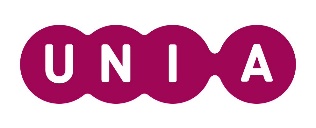 Contribution d’Unia Task Force Soutien à la campagne de vaccination 8 janvier 2021Plusieurs recommandations ont été présentées antérieurement par la Task Force concernant la communication vers les groupes vulnérables. Unia, qui les soutient dans leur ensemble, renvoie ainsi  vers :La FICHE 02.1 Communicatie (nb: fusion des 4 fiches concernant la communication) : voir document en attaché ;L’avis du Service de lutte contre la pauvreté, la précarité et l’exclusion sociale : Avis vaccination COVID19 – Service de lutte contre la pauvreté (luttepauvrete.be) ;La contribution du Conseil Supérieur National des Personnes Handicapées « COVID- VAGUE 2 – attentes des PH et des familles - Objectifs et attentes », point 2 Communication sur les mesures : voir document en attaché.Unia propose les points d’attention complémentaires suivant:L’efficacité de la dimension locale de ce type de campagne d’information ayant été mise en avant, Unia insiste sur la nécessité d’une bonne coordination avec les différents niveaux de pouvoir afin d’atteindre les groupes vulnérables. Nous pensons par exemple aux conseils consultatifs des aînés et des personnes handicapées au niveau des communes ; aux entreprises de travail adapté/maatwerkbedrijven au niveau régional (Cocof à Bruxelles) ; aux services d’accompagnement des personnes handicapées ; aux agences régionales (Aviq, VAPH, DPB, Phare).Unia rappelle que les détenus et les personnes internées vivent le confinement de manière inhumaine (restrictions de visites, restrictions de sorties, 23h/24 en cellule). Elles aussi ne doivent pas être oubliées dans la stratégie de campagne de vaccination.les campagnes de prévention et d’information sur la santé n’atteignent que très rarement les personnes sourdes (extrait de « Pour une meilleure accessibilité des hôpitaux aux personnes malentendantes et sourdes », Rapport d’étude avec recommandations, Unia  - Juin 2019)Les campagnes existantes sur la santé ne touchent pas beaucoup de personnes sourdes et malentendantes. En effet, les campagnes à la radio ne leur sont pas ou peu accessibles. Les campagnes télévisuelles, quant à elles, les touchent très peu car elles sont rarement sous-titrées et pratiquement jamais traduites en langue des signes. Les folders et brochures d’information sur la santé posent également problème pour les personnes sourdes qui ont des difficultés de lecture. Les autorités devraient veiller à ce que les campagnes de prévention et de santé soient accessibles à tous et investir dans des versions en langage «facile à lire et à comprendre», sous-titrées et traduites en langue des signes.Les personnes sourdes et malentendantes sembleraient davantage atteignables par le biais de campagnes en ligne et des médias sociaux. Les personnes sourdes seraient également informées des campagnes de prévention par l'intermédiaire de leur médecin généraliste, des personnes de leur entourage et des associations des personnes sourdes.Rapport d'étude et recommandations: pour une meilleure accessibilité des hôpitaux aux personnes malentendantes et sourdes | Unia